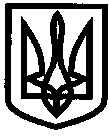 УКРАЇНАУПРАВЛІННЯ ОСВІТИІЗЮМСЬКОЇ МІСЬКОЇ РАДИХАРКІВСЬКОЇ ОБЛАСТІНАКАЗ16.02.2018											№ 70На виконання плану роботи управління освіти Ізюмської міської ради Харківської області на 2018 рік, з метою подальшого удосконалення діяльності управління освіти та закладів освітиНАКАЗУЮ:Провести 28 березня 2018 року колегію управління освіти Ізюмської міської ради Харківської області.Для підготовки до засідання колегії створити робочу групу у складі: Мартинов Віктор Олександрович, заступник начальника управління освіти;Васько Наталія Олександрівна, начальник відділу змісту та якості освіти управління освіти;Сергієнко Алла Іванівна, головний спеціаліст відділу змісту та якості освіти управління освіти;Зміївська Рімма Станіславівна, головний спеціаліст відділу змісту та якості освіти управління освіти;Науменко Леонід Іванович, юрист групи з централізованого господарського обслуговування закладів та установ освіти управління освіти.Робочій групі забезпечити роботу і проведення колегії згідно з додатком.Працівникам управління освіти, відповідальним за підготовку питань для розгляду на колегії управління освіти, надати голові колегії матеріали чергового засідання колегії управління освіти на електронному та паперовому носіях:довідку з питань порядку денного засідання колегії з викладенням обґрунтованих висновків і пропозицій;проект рішення колегії із зазначенням виконавців, доручень, термінів виконання;список осіб, які запрошуються на засідання колегії, із зазначенням прізвища, імені, по батькові, посади та місця роботи;довідкові матеріали (розрахунки, статистичні матеріали, звіти, діаграми, таблиці, презентації, тощо), які безпосередньо стосуються порядку денного.До 21.03.2018 Контроль за виконанням даного наказу залишаю за собою.Заступник начальникауправління освіти 						О. В. БезкоровайнийВаськоЗ наказом управління освіти Ізюмської міської ради Харківської області від _____№_____ «Про підготовку та проведення колегії управління освіти Ізюмської міської ради Харківської області 28.03.2018» ознайомлені:________________ В. О. Мартинов________________ Н. О. Васько________________ Р. С. Зміївська________________ А. І. Сергієнко________________ Л. І. НауменкоДодатокдо наказу управління освіти Ізюмської міської ради Харківської області від 16.02.2018 № 70«Про підготовку та проведення колегії управління освіти Ізюмської міської ради Харківської області 28.03.2018»Перелік заходівщодо проведення колегії управління освіти Ізюмської міської ради Харківської області 28.03.2018Про стан роботи управління освіти Ізюмської міської ради Харківської області зі зверненнями громадян та з питань виконання Закону України «Про засади запобігання і протидії корупції» упродовж 2017 року.Доповідач: Науменко Л.ІДосягнення та проблеми впровадження інклюзивної освіти в закладах освіти міста. Доповідачі: Васько Н.О.Сергієнко А.І.Зміївська Р.С.Про виконання рішень колегії.Доповідач: Васько Н.О.Про підготовку та проведення колегії управління освіти Ізюмської міської ради Харківської області 28.03.2018 року